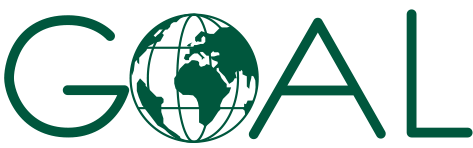 GOAL Ethiopia, an International Humanitarian Organization, invites sealed bids from eligible bidders, Invitation to Tender (ITT) for the supply of plastic materials & dignity kits ( NFI Materials) All suppliers who have valid licenses and similar service experience can obtain a complete set of bidding documents from Goal Ethiopia Head Office (Addis Ababa) starting from the first day of this invitation in exchange for a non-refundable fee of Birr 100 (One Hundred only) between 8:00AM – 4:30 PM office hours from Monday to Friday, or you can access all documents online at https://www.goalglobal.org/tendersDuplicate copies of Bid Offer shall be produced in separate envelopes marked as Original and Copy. All envelopes shall then be put in one together, sealed, stamped, and submitted to GOAL Ethiopia Head Office) before DEADLINE FOR SUBMISSION - 12-September- 2022 4:00 PM GMT +3 East African Time. Essential (exclusion) CriteriaValid & renewed trade license meet required specification Samples will be requested from the top five (5) suppliers with the highest score. Samples should be submitted within 3 days after requested. Suppliers who will not meet the sample submission time they will be rejectedN.B. if a bidder fails to meet these criteria, then he will be excluded from process. Award CriteriaThe evaluation criteria will be Delivery time and Financial.ITTs will be opened in the presence of bidders or their legal representatives who choose to attend on 13-September- 2022 2: 00 PM GMT +3 East African Time at GOAL Ethiopia Premises located below GOAL Ethiopia reserves the right to accept or reject the ITT partially or fully.                                                                            Address: GOAL Ethiopia,Yeka Sub City, Woreda 9, H. No. 508Next compound to Kotebe Health CenterP. O. Box 5504, TEL. 011-6-47-81-16/17, FAX 011-6-478118,Addis Ababa, Ethiopia INTERNATIONAL TENDER NOTICE INTERNATIONAL TENDER NOTICEReference Number:TIG-W-004455, ORO-BOF-6469, ORO-BOF-6572, ORO-BOI-6594, ADD-BPH-5633, SOM-BOF-6826, ADD-BPH-5783, ORO-BOF-6830, ORO-BOF-6827OfficeGOAL EthiopiaClosing date and time for receipt of Tenders12-September- 2022 4:00 PM GMT +3 East African Time Tender Opening Date and time13-September- 2022 2: 00 PM GMT +3 East African TimeCriteriaScorePrice 80Delivery time20Total100